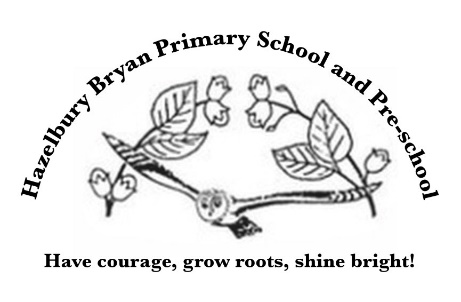 School Term Dates 2023 – 2024Autumn TermInset Day: Friday 1st SeptemberReturn to school Monday 4th September – Thursday 19th OctoberInset Day: Friday 20th OctoberHalf term: Monday 23rd October – Friday 27th OctoberReturn to school Monday 30th October - Friday 15th December.Christmas break: Monday 18th December – Friday 29th December Spring TermBank Holiday: Monday 1st JanuaryInset Day: Tuesday 2nd JanuaryReturn to school Wednesday 3rd January – Friday 9th FebruaryHalf term: Monday 12th February – Friday 16th FebruaryReturn to school Monday 19th February – Thursday 28th MarchBank Holiday: Friday 29th March and Monday 1st AprilEaster break: Tuesday 2nd April – Friday 12th AprilSummer TermReturn to school Monday 15th April – Friday 24th MayBank Holiday: Monday 6th May and Monday 27th MayHalf term: Tuesday 28th May – Friday 31st MayReturn to school Monday 3rd June – Friday 19th JulyInset Days: Monday 22nd and Tuesday 23rd July Summer break starts 24th July